UNIVERSIDAD NACIONAL DE TUCUMÁN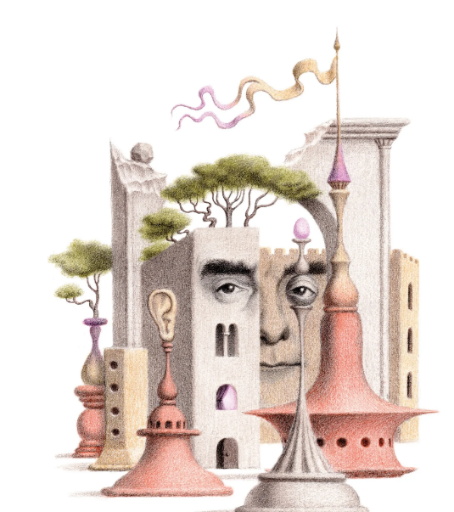 FACULTAD DE FILOSOFÍA Y LETRASI SIMPOSIO INTERNACIONAL EN HOMENAJE A ITALO CALVINO9 de JUNIO 2023 a las 9:00 horasActividad VirtualPalabras finales y agradecimientos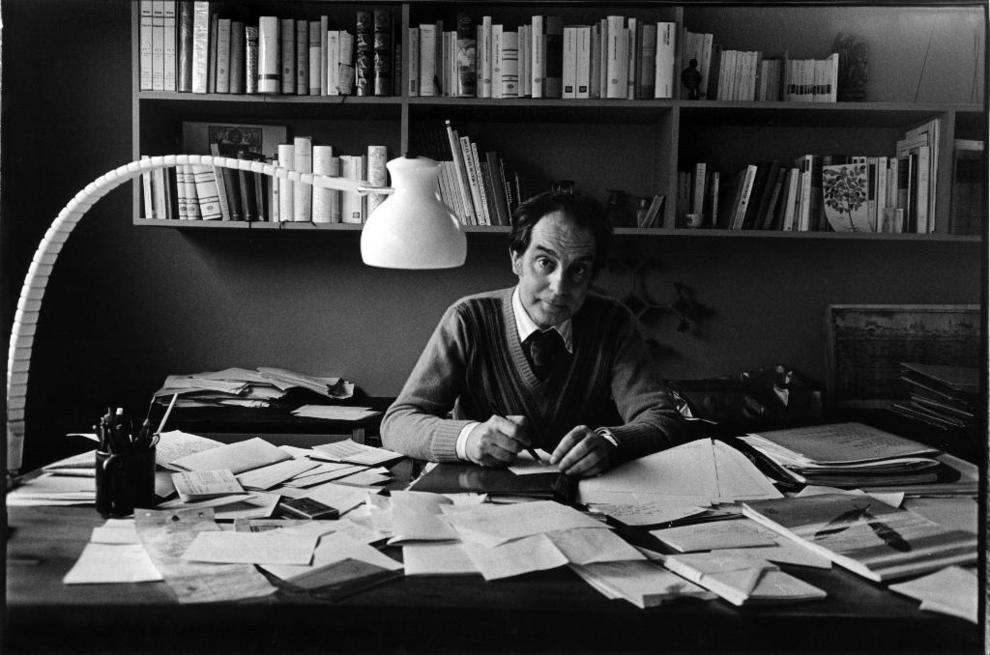 Link del evento: https://www.youtube.com/watch?v=ip3NdbWGng4Programa9:00. Palabras alusivas a cargo de la Secretaria Académica Prof. Josefina Lanzi.9:15. Palabras de bienvenida de la Dra. Viviana D´Andrea. Prof. Asociada de Literatura Extranjera II (Italiana)Exposiciones9.30 La literatura combinatoria. El castillo de los destinos cruzados de Italo Calvino: desde la perspectiva semiótica del lenguaje. Dra. Viviana D´Andrea. Universidad Nacional de Tucumán10:00 El castillo de los destinos cruzados y la importancia del tarot en la literatura fantástica. Dra. Ricarda Hirte. Universidad de Córdoba, España.10:15 Ser escritor en la ciudad: Calvino en París. Dra. Nora VeraPausa10:30:LINK: https://www.youtube.com/watch?v=f3LeqLRZbJU10:45 La especulación inmobiliaria: desventuras y contradicciones de un intelectual”. Prof. Federico Ferroggiaro. Facultad de Filosofía y Letras de la Universidad Nacional de Rosario.11:00 La multiplicidad de Ítalo Calvino en cuentos de Luigi Pirandello. Prof. María Gabriela Rojas. Universidad Nacional de Tucumán11:15 Ítalo Calvino: Literatura y Filosofía. Prof. Edith Pérez. Universidad Nacional del Noroeste. Pausa11:30 Italo Calvino en Cantacronache: entre palabras y música. Lic. Adriana Lucero. Universidad Nacional de Tucumán11:45 El postmodernismo en El caballero inexistente de Italo Calvino. Lic. María del Huerto Heredia Zazzarini. Universidad Nacional de Tucumán12:00 El relato popular y su reescritura: los casos de Italo Calvino y Angela Carter”. Dra. Carolina Sánchez. Universidad Nacional de Tucumán. 12:15 Seis propuestas visibles para Las ciudades invisibles de Italo Calvino. Prof. Pia Marcaida. Universidad Nacional de Tucumán.